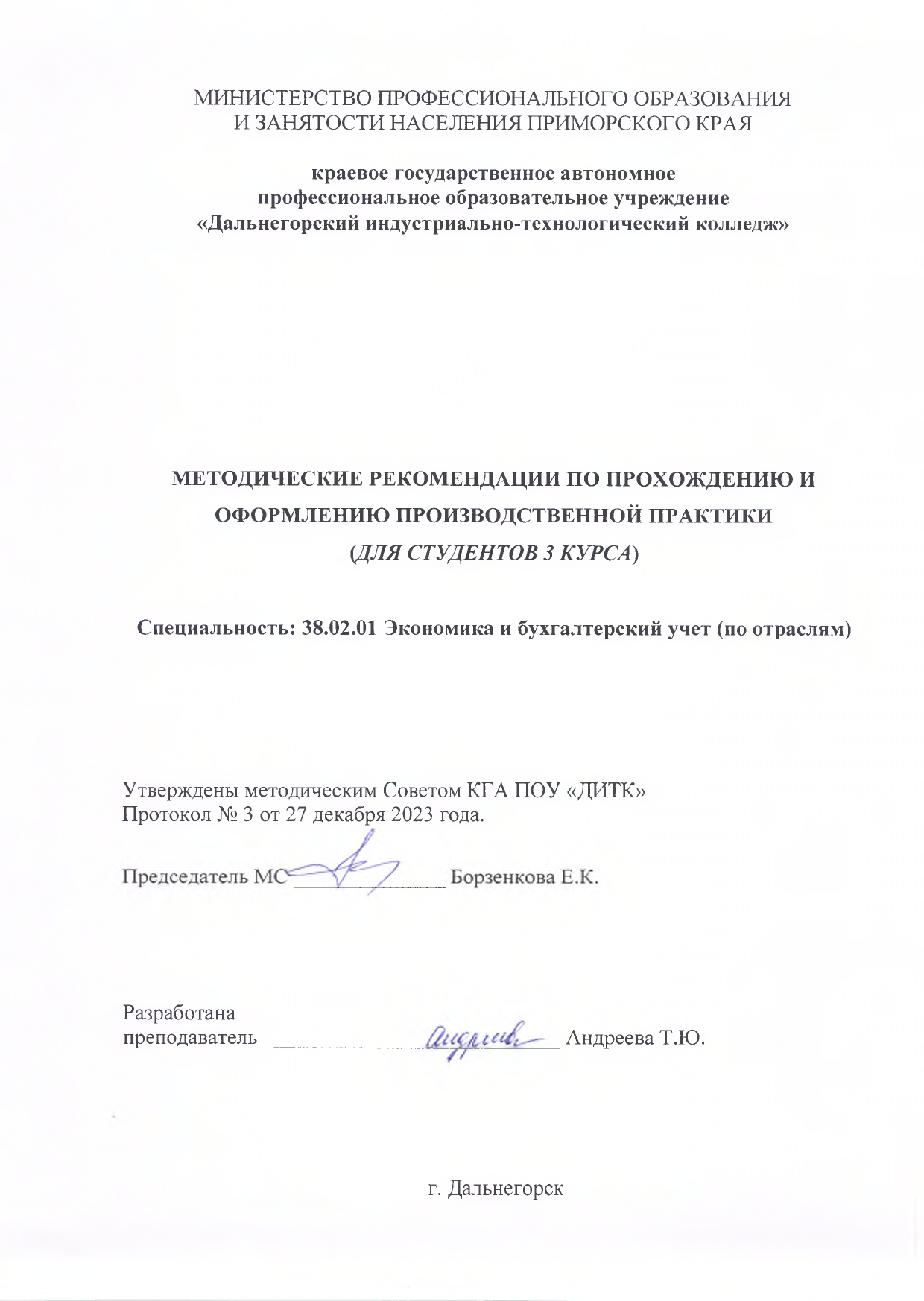 ОРГАНИЗАЦИЯ ПРОИЗВОДСТВЕННОЙ ПРАКТИКИУважаемые студенты!!!Для вас разработаны рекомендации по прохождению и оформлению производственной практики. Прошу строго соблюдать требования.Перед началом практики с обучающимися проводится собрание в группе и вводный инструктаж по технике безопасности с оформлением протокола собрания. Сроки проведения практики устанавливаются отделом заочного и дополнительного образования колледжа согласно графику учебного процесса (группа 331з с 15 января 2024 года по 03 февраля 2024 года).Сдача отчета производственной практике проводится в последний день практики 02 марта 2024 года.Продолжительность рабочего дня во время практики для обучающихся в возрасте от 16 до 18 лет — не более 36 часов в неделю (ст. 92 ТК РФ); — в возрасте от 18 лет и старше — не более 40 часов в неделю (ст. 91 ТК РФ). С момента зачисления обучающихся в период практики в качестве практикантов на рабочие места на них распространяются правила охраны труда и правила внутреннего распорядка, действующие в организации.Методические рекомендации по составлению и оформлению отчета и дневника по производственной практике раздает руководитель практики от колледжа (Гавриков В.Г.).Подписанные договора с печатями сдать в трехдневный срок руководителю практики от колледжа (Гаврикову В.Г.) до 18 января 2024 года.В период прохождения практики обучающимися, ведется дневник практики, в котором записываются выполняемые фактические задания (согласно индивидуального плана).Проведение консультаций с руководителем практики от колледжа индивидуально.В отчет по производственной практике обязательно включается:Титульный листСодержаниеВведение (цели и задачи производственной практики, характеристика предприятия, название, адрес, назначение, внутренний распорядок, организационно-правовая форма, основные задачи предприятия)Основная часть (место и период прохождения практики, задание на практику, функциональные обязанности,  описание видов работ, выполняемых в период прохождения практики (с указанием современных производственных технологий), тб, промышленная санитария и меры по охране окружающей среды)Индивидуальный планХарактеристикаАттестационный лист по производственной практикеДневникНарядЗаключениеСписок используемых источников и литературыПо завершению практики отчет заверяется печатью организации и подписью руководителя.Учет посещаемости обучающихся в период производственной практики ведется куратором практики от колледжа (Андреева Т.Ю.)Обучающиеся, не выполнившие без уважительной причины требования программы практики или получившие неудовлетворительную оценку не допускаются до защиты отчета по производственной практики. В случае уважительных причин студент направляется на практику вторично, в свободное от учебы время.(Пример отчета ПП)МИНИСТЕРСТВО ПРОФЕССИОНАЛЬНОГО образования И ЗАНЯТОСТИ НАСЕЛЕНИЯ Приморского краякраевое государственное автономноепрофессиональное образовательное учреждение«Дальнегорский индустриально-технологический колледж»ОТЧЕТ ПО ПРОИЗВОДСТВЕННОЙ ПРАКТИКЕПМ 03 Проведение расчетов с бюджетом и внебюджетными фондамиСпециальность   38.02.01 Экономика и бухгалтерский учет (по отраслям)                                                   (код, наименование специальности)Студента 3 курса, группы 331зФорма обучения ______заочная________________________________Назарова Максима Олеговича_________________                    (фамилия, имя, отчество)Место практикиПАО «Ростелеком» ЛТЦ г.Дальнегорск______________________________________(название организации)Сроки практики с «15» января 2024 г. по «03» февраля 2024 г.Руководитель практикиот организации  Начальник ЛТЦ г.Дальнегорск                                     ПАО «Ростелеком»           _____________ Башкирев А.В                                                                       (должность)                                              (подпись)                (фамилия, инициалы)от колледжа   руководитель практики     ________________    Андреева Т.Ю.                                                           (должность)                        (подпись)                                  (фамилия, инициалы)Итоговая оценка по практике _________________________________________(отлично, хорошо, удовлетворительно)г. Дальнегорск 1 ВВЕДЕНИЕ1.1 Цели и задачи производственной практики Производственная практика является ключевым этапом формирования профессиональных и общих компетенций, обеспечивая получение и анализ опыта, как по выполнению профессиональных функций, так и по вступлению в трудовые отношения. Практика направлена на:закрепление и совершенствование приобретенных в процессе обучения профессиональных умений обучающихся по изучаемому модулю;  развитие общих и профессиональных компетенций;освоение современных производственных процессов;адаптацию обучающихся к конкретным условиям деятельности организаций различных организационно-правовых форм; сбор, анализ и обобщение материалов для подготовки отчета по практике.2 ОСНОВНАЯ ЧАСТЬ2.1 Место и период прохождения практикиС 15 января 2024 г. по 03 февраля 2024 г. я проходил производственную практику в Российской телекоммуникационной компании ПАО “Ростелеком” Дальнегорского городского округа.2.2 Характеристика предприятия	С 15 января 2024 г. по 03 февраля 2024 г. я проходил производственную практику в Российской телекоммуникационной компании ПАО “Ростелеком”ПАО “Ростелеком” выступает исполнителем мероприятий различных государственных программ в области информационных технологии: создание и развитие инфраструктуры электронного правительства, телекоммуникационное обеспечение избирательного процесса, устранение цифрового неравенства, оснащение широкополосным доступом в сеть интернет лечебных учреждений, другие мероприятия. Обладает крупнейшей магистральной сетью связи в стране общей протяжённостью около 500 тысяч км.2.3 Название, адрес, назначение, внутренний распорядок, организационно-правовая формаПолное наименование – Публичное акционерное общество междугородной и международной электрической связи “Ростелеком”. Штаб-квартира в Москве. Юридически компания с 2006 г. зарегистрирована в     Санкт-Петербурге. Расположена в жилом массиве по адресу:ул. Проспект 50 лет Октября 122, г. Дальнегорск, Приморский край, 692446Режим работы объекта: Понедельник – пятница: 800- 2000Суббота: 900 -2000Воскресение: выходной 2.4 Задание на практикуПервичные задания:вводный инструктаж, инструктаж по технике безопасности;ознакомительная экскурсия по предприятию. структура предприятия;назначение и место каждого подразделения в производственном и управленческом процессе, их взаимосвязь;правила внутреннего трудового распорядка;функции главных специалистов предприятия;перспективы развития производства;план освоения новых технологий;информационные мероприятия по ознакомлению с оборудованием и технологией.Задачи модуля ПМ.03:Приобретение практических навыков профессиональной деятельности проведении расчетов с бюджетом и внебюджетными фондами;Закрепление навыков работы с бухгалтерской, налоговой, статистической отчетностью, первичными учетными документами, учетными регистрами, иной экономической документацией организации при проведении расчетов с бюджетом и внебюджетными фондами..2.5 Основные задачи ПАО «Ростелеком»:1. Развитие Интернет-услуг и укрепление позиций на рынке новых высокотехнологичных услуг.2. Выход на международный рынок транзита трафика с целью занять этот перспективный и быстро растущий рынок.3. Телекоммуникации способны изменять и улучшать жизнь людей, и именно к этому стремится «Ростелеком» в отношениях со всеми, кто соприкасается с деятельностью компании.4. Ответственный подход компании к клиентам, партнёрам и инвесторам, активная благотворительная и волонтёрская деятельность, построение позитивных и взаимовыгодных отношений между компанией и её сотрудниками. Это забота о будущем общества, которая проявляется во всём, что делает компания.В ПАО «Ростелеком действует линейно – функциональная структура управления. Функции управления деятельностью предприятия «Ростелеком» реализуются подразделениями аппарата управления и отдельными работниками.2.6 Функциональные обязанностиОсновная часть моей работы в период прохождения производственной практики составляла: Мне было предоставлено рабочее место в помещении офиса компании ПАО “Ростелеком”. В перечень выделенного оборудования входили: два персональных компьютера со всеми комплектующими, роутеры, маршрутизаторы, принтер, сканер и необходимый набор инструментов для технического обслуживания и ремонта ПК.Перед началом работы заместитель начальника компании ПАО “Ростелеком” г. Дальнегорска Сычев Иван Михайлович ознакомил меня с рабочим местом, провел вводный инструктаж и технику безопасности на рабочем месте.2.7 Описание видов работ, выполняемых в период прохождения практики (с указанием современных производственных технологий)ПМ.03 Проведение расчетов с бюджетом и внебюджетными фондамиформировать бухгалтерские проводки по начислению и перечислению налогов и сборов в бюджеты различных уровней;оформлять платежные документы для перечисления налогов и сборов в бюджет, контролировать их прохождение по расчетно-кассовым банковским операциям;формировать бухгалтерские проводки по начислению и перечислению страховых взносов во внебюджетные фонды;оформлять платежные документы на перечисление страховых взносов во внебюджетные фонды, контролировать их прохождение по расчетно-кассовым банковским операциям.	 2.8 ТБ, промышленная санитария и меры по охране окружающей средыОбщие требования безопасности:ЗАКЛЮЧЕНИЕВ процессе прохождения производственной практики я ознакомился с деятельностью предприятия, осуществила разнообразные работы в соответствии с профилем подготовки. Благодаря практике я освоила практические навыки,  что  является важным элементом учебного процесса по направлению подготовки  Компьютерные сети.В процессе прохождения производственной практики в ПАО “Ростелеком” ЛТЦ г.Дальнегорск я научилась применять теоретические знания полученные в процессе обучения. Получила практический опыт работы по  своей специальности, и подробнее узнала о работах техника по компьютерным сетям.В ходе моих производственных работ я научилась применять теоретический материал, освоила механизм работы по своей специальности, что позволит мне в будущем качественно и оперативно  работать по специальности.Практика в ПАО «Ростелеком» ЛТЦ г.Дальнегорск – государственном гиганте рынка цифровых услуг – дает мне возможность участия в глобальных проектах по развитию телефонии, широкополосного доступа в Интернет, теле- и видеокоммуникаций, кибербезопасности. Монопольное положение оператора в ряде сфер предоставляет шанс воплощать уникальные программы по цифровизации страны. Кроме того, опыт работы в динамично развивающейся отрасли для меня станет достойной строчкой в резюме.СПИСОК ИСПОЛЬЗУЕМЫХ ИСТОЧНИКОВ И ЛИТЕРАТУРЫКиселев С.В.  IPv4,6. Изд.3-е, Издательский центр Академия, 2018. Допущено Министерством образования Российской Федерации в качестве учебного пособия для образовательных учреждений начального профессионального образованияПартыка Т.Л., Попов И.И.Периферийные устройства вычислительной техники Форум, 2018.Партыка Т.Л., Попов И.И.Электронные вычислительные машины и системы. Учебное пособие для ССУЗов Форум, 2017.http://article.tech-labs.ru/49_6020.htmlhttp://market.yandex.ru/Список использованной литературы начинается с перечня нормативно-правовых документов. За ними располагаются методические и учебные пособия, периодические издания, адреса веб-сайтов. Все источники перечисляются в алфавитном порядке, иностранные материалы следуют после русских. Минимальное количество источников – 10. Приложение 1МИНИСТЕРСТВО ПРОФЕССИОНАЛЬНОГО образования И ЗАНЯТОСТИ НАСЕЛЕНИЯ Приморского краякраевое государственное автономноепрофессиональное образовательное учреждение«Дальнегорский индустриально-технологический колледж»ДНЕВНИКПО ПРОИЗВОДСТВЕННОЙ ПРАКТИКЕ обучающегося 3 курса, группы 331з38.02.01 Экономика и бухгалтерский учет (по отраслям)_________________________Назарова Максима Олеговича__________________(фамилия, имя, отчество)Место прохождения практики ___ПАО “Ростелеком” ЛТЦ г.Дальнегорск____Сроки практики с «15» января 2024 г. по «03» февраля 2024 г.Руководитель практики от организации   Заместитель директора ПАО “Ростелеком”                 Сычёв И.М.(должность)                                        (фамилия, инициалы)Руководитель практики от колледжа  преподаватель Андреева Т.Ю.                                 (фамилия, инициалы)г. Дальнегорск, 2024Приложение 2АТТЕСТАЦИОННЫЙ ЛИСТ ПО ПРОИЗВОДСТВЕННОЙ ПРАКТИКЕ_____________________________Назаров Максим Олегович_____________________,ФИОобучающийся на 3 курсе по профессии / специальности СПО __38.02.01 Экономика и бухгалтерский учет (по отраслям)___________код и наименованиеуспешно прошел производственную практику по профессиональному модулю ПМ 03. Проведение расчетов с бюджетом и внебюджетными фондами    наименование профессионального модуляв объеме 108 часов с «15» января 2024 г. по «03» февраля 2024 г.в организации Публичное акционерное общество междугородной и международной электрической связи “Ростелеком”692446, Приморский край, г. Дальнегорск, Проспект 50 лет Октября, 122                                                           наименование организации, юридический адресОценка сформированности ПК через виды и качество выполнения работ***80-100% - «5»       70-80% - «4»        60-70% - «3»Характеристика деятельности обучающегося во время производственной практики через оценку сформированности ОК ОК 1, ОК 2, ОК 5, - низкий уровень;  ОК 1, ОК 2, ОК 3, ОК 4, ОК 5- средний уровень ОК , ОК 1, ОК 2, ОК 3, ОК 4, ОК 5, ОК 6, ОК 9, ОК 10, ОК 11- высокий уровень ЗАКЛЮЧЕНИЕ (оценить сформированность ПК и уровень сформированности ОК:За период производственной практики студентом (ФИО) Фролова Ирина Владиславовна продемонстрирована сформированность ПК _______________________________________;уровень сформированности ОК __________________________________________________Дата «03» февраля 2024 г. 			 Подпись руководителя практики ___________________/ Сычев И.М, заместитель начальника ЛТЦ ПАО РостелекомПодпись ответственного лица организации (базы практики)___________________/ Башкирев А.В, начальник ЛТЦ ПАО РостелекомПриложение 3ХАРАКТЕРИСТИКАОбучающегося КГА ПОУ «ДИТК»     Назарова Максима Олеговича, 27.05.2000 г.р.            Группа 331з специальность 38.02.01 Экономка и бухгалтерский учет (по отраслям)  Проходивший производственную практику (по профилю специальности) с    15 января    по    03 февраля  2024 годана базе  ПАО «Ростелеком» ЛТЦ г.Дальнегорск_______________                          (наименование предприятия)Выполнил работы по специальности Экономика и бухгалтерский учет (по отраслям)  на рабочих местах: Бухгалтера(перечень рабочих мест)Показатели выполнения производственных заданий:уровень освоения профессиональных компетенций   имеет хорошие теоретические знания, применяет их на практике, знает и понимает организацию работы горнорабочего на маркшейдерских работах, сущность и значимость своей специальности. Студент продемонстрировал результаты на уровне осознанного владения учебным материалом и учебными умениями, навыками и способами деятельности. Студент способен анализировать, проводить сравнение и обоснование выбора методов решения заданий в практико-ориентированных ситуациях.Достигнутый уровень оценки результатов обучения студента является основой для формирования общекультурных и профессиональных компетенций, соответствующих требованиям ФГОС. Студент способен использовать сведения из различных источников для успешного исследования и поиска решения в нестандартных практико-ориентированных ситуациях.Уровень освоения общих компетенций   все  порученные   задания   выполнял на  отлично (хорошо или удовлетворительно): быстро, грамотно, аккуратно, добросовестно. Умеет правильно, доступно подать информацию.   Хорошо владеет профессиональными терминами. К  работе  относится с желанием  и ответственностью.  Трудолюбив. Обучающийся способен использовать сведения из различных источников для успешного исследования и поиска решения в нестандартных практико-ориентированных ситуациях.Обучающийся способен понимать и интерпретировать освоенную информацию, что является основой успешного формирования умений и навыков для решения практико-ориентированных задачтрудовая дисциплина и соблюдение техники безопасности знает и соблюдает правила охраны труда и техники безопасности, правила внутреннего распорядка предприятия, требования гигиены и санитарии. Нарушений дисциплины не допускал. Пунктуален.  Легко адаптировался в трудовом коллективе. Не конфликтен и тактичен, вежлив и приятен в общении. Вредных привычек не проявлял. Выводы и предложения общие и профессиональные компетенции по профилю специальности освоены в полном объёме. « 03 » февраля  2024  годРуководитель практики   от предприятияНачальник ЛТЦ                                                                __________                  Башкирев А.В  .           (должность)	                                                   (подпись)                                                                              (ФИО) 	 (МП)                                                            Приложение 4ИНДИВИДУАЛЬНЫЙ ПЛАНпрохождения практикиСтудент					Назаров М.О.                                                                                    (подпись студента)Инструктаж по технике безопасности при прохождении производственной практикиЯ, _____________________________________________________________, (фамилия, имя, отчество)студентка группы № 331з, по специальности 38.02.01 Экономика и бухгалтерский учет (по отраслям), прошел(а), инструктаж по ознакомлению с требованиями охраны труда, техники безопасности, пожарной безопасности, а также правилами внутреннего трудового распорядка предприятия  __________________________________________________________________.(наименование предприятия)Инструктаж провел ____________________________________________(должность, ФИО, подпись)____________________________________________________________Инструктаж получил, практикант _____________ _________________подпись			ФИОМПдатаНаименование работОценка работыПодпись мастера, руководителя практикиПМ.03 Проведение расчетов с бюджетом и внебюджетными фондамиПМ.03 Проведение расчетов с бюджетом и внебюджетными фондамиПМ.03 Проведение расчетов с бюджетом и внебюджетными фондамиПМ.03 Проведение расчетов с бюджетом и внебюджетными фондами15.01.Выполнение заданий на рабочем месте:Техника безопасности, вводный инструктаж, организационно-экономическая характеристика организации Техника безопасности. Реквизиты и местоположение организации. Описание видов деятельности организации, производимой продукции, работ, услуг. Контрагенты. 16.01-24.01Бухгалтерский учет расчетов с бюджетом по налогам и сборамПрименяемая система налогообложения. Элементы налогообложения. Источники уплаты налогов, сборов, пошлин. Основные нормативные документы по учету расчетов с бюджетом. Аналитический и синтаксический учет по счету 68 «Расчеты по налогам и сборам»:- учет расчетов по федеральным налогам, составление налоговых деклараций;- учет расчетов по региональным налогам, составление налоговой декларации;- учет расчетов по местным налогам, составление налоговой декларации;- учет расчетов по специальным налоговым режимам, составление налоговой декларации;- порядок заполнения платежных поручений по перечислению налогов и сборов. 25.01-03.02Бухгалтерский учет расчетов с внебюджетными фондами.Сущность и структура страховых взносов. Основные нормативные документы по учету расчетов с внебюджетными фондами. Объекты для исчисления страховых взносов, порядок и сроки исчисления страховых взносов. Начисление и перечисление взносов на страхование от несчастных случаев на производстве и профессиональных заболеваний. Аналитический и синтетический учет по счету 69 «Расчеты по социальному страхованию и обеспечению»:- учет расчетов с Пенсионным фондом РФ;- учет расчетов с Фондом социального страхования РФ;- учет расчетов с Фондом обязательного медицинского страхования РФ;- составление отчетов по страховым взносам.Использование средств внебюджетных фондов. Порядок заполнения платежных поручений по перечислению страховых взносов.15.01-03.02Групповые консультации с руководителем практикиИтого по модулюИтого по модулюОц ПКОсновные показатели оценивания результата (ОПОР) ПКВиды и качество выполненных работ (по требованию ФГОС «уметь», «опыт»)Оценка сформированности ПКОценка сформированности ПКОц ПКОсновные показатели оценивания результата (ОПОР) ПКВиды и качество выполненных работ (по требованию ФГОС «уметь», «опыт»)«ДА»«НЕТ»ПК 3.1Формировать бухгалтерские проводки по начислению и перечислению налогов и сборов в бюджеты различных уровнейбухгалтерские проводки по начислению и перечислению НДС;бухгалтерские проводки по начислению и перечислению налога на прибыль. ПК 3.2Оформлять платежные документы для перечисления налогов и сборов в бюджет, контролировать их прохождение по расчетно-кассовым банковским операциямоформление платежных документов по НДС;оформление платежных документов по налогу на прибыль. ПК 3.3. Формировать бухгалтерские проводки по начислению и перечислению страховых взносов во внебюджетные фонды и налоговые органыбухгалтерские проводки по начислению и перечислению страховых взносов в ПФР, ФСС;бухгалтерские проводки по начислению и перечислению страховых взносов в ТФОМС, ФФОМС.ПК 3.4Оформлять платежные документы на перечисление страховых взносов во внебюджетные фонды и налоговые органы, контролировать их прохождение по расчетно-кассовым банковским операциямоформление платежных документов по перечислению ПФР, ФСС;оформление платежных документов по перечислению в ТФОМС, ФФОМС. -формирование отчета по разделуОц ОКОсновные показатели оценивания результата (ОПОР) ОКУровни оценки ОКУровни оценки ОКУровни оценки ОКОц ОКОсновные показатели оценивания результата (ОПОР) ОКНизкийСреднийВысокийОК 01Выбирать способы решения задач профессиональной деятельности применительно к различным контекстамОК 02Осуществлять поиск, анализ и интерпретацию информации, необходимой для выполнения задач профессиональной деятельностиОК 03Планировать и реализовывать собственное профессиональное и личностное развитиеОК 04Работать в коллективе и команде, эффективно взаимодействовать с коллегами, руководством, клиентамиОК 05Осуществлять устную и письменную коммуникацию на государственном языке Российской Федерации с учетом особенностей социального и культурного контекстаОК 06Проявлять гражданско-патриотическую позицию, демонстрировать осознанное поведение на основе традиционных общечеловеческих ценностей, применять стандарты антикоррупционного поведенияОК 09Использовать информационные технологии в профессиональной деятельностиОК 10Пользоваться профессиональной документацией на государственном и иностранном языкахОК 11Использовать знания по финансовой грамотности, планировать предпринимательскую деятельность в профессиональной сфереСОГЛАСОВАНОНаставник предприятия___________Сычёв И.М.подпись_____  ________________ 2024 г.СОГЛАСОВАНОРуководитель практики________Т.Ю. Андрееваподпись_____ _________ 2024 г.№п/пНаименованиемероприятийДата Отметка о выполненииПМ 03 Проведение расчетов с бюджетом и внебюджетными фондамиПМ 03 Проведение расчетов с бюджетом и внебюджетными фондамиПМ 03 Проведение расчетов с бюджетом и внебюджетными фондамиПМ 03 Проведение расчетов с бюджетом и внебюджетными фондами1Выполнение заданий на рабочем месте:Техника безопасности, вводный инструктаж, организационно-экономическая характеристика организации Техника безопасности. Реквизиты и местоположение организации. Описание видов деятельности организации, производимой продукции, работ, услуг. Контрагенты.15.01.2Бухгалтерский учет расчетов с бюджетом по налогам и сборамПрименяемая система налогообложения. Элементы налогообложения. Источники уплаты налогов, сборов, пошлин. Основные нормативные документы по учету расчетов с бюджетом. Аналитический и синтаксический учет по счету 68 «Расчеты по налогам и сборам»:- учет расчетов по федеральным налогам, составление налоговых деклараций;- учет расчетов по региональным налогам, составление налоговой декларации;- учет расчетов по местным налогам, составление налоговой декларации;- учет расчетов по специальным налоговым режимам, составление налоговой декларации;- порядок заполнения платежных поручений по перечислению налогов и сборов. 16.0124.01 3Бухгалтерский учет расчетов с внебюджетными фондами.Сущность и структура страховых взносов. Основные нормативные документы по учету расчетов с внебюджетными фондами. Объекты для исчисления страховых взносов, порядок и сроки исчисления страховых взносов. Начисление и перечисление взносов на страхование от несчастных случаев на производстве и профессиональных заболеваний. Аналитический и синтетический учет по счету 69 «Расчеты по социальному страхованию и обеспечению»:- учет расчетов с Пенсионным фондом РФ;- учет расчетов с Фондом социального страхования РФ;- учет расчетов с Фондом обязательного медицинского страхования РФ;- составление отчетов по страховым взносам.Использование средств внебюджетных фондов. Порядок заполнения платежных поручений по перечислению страховых взносов. 25.01-03.02Групповые консультации с руководителем практики15.01-03.02